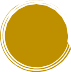 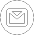 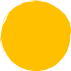 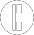 INTERESTSPassionate about writing and listening to musicEnjoy taking professional picturesValue health and fitnessREFERENCES      Mrs. Sekhon - Math TeacherLA Matheson Secondary Phone: 604-001-0001kaur_sekhon_h@surrey.caAWARDSCreative Writing and Composition 2019 First Class Honour Roll Student 2017 Top 25% Gauss 20171st place in Gauss 2016 Proficiency Award 2016     Ms. Miller - Retired Leadership TeacherLA Matheson Secondary Phone: 604-002-0002miller_cyndy@surrey.ca      Linda Christoforou - Director of VolunteersKennedy Seniors Recreation Phone-604-003-0003 christoforoulinda@email.com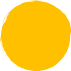 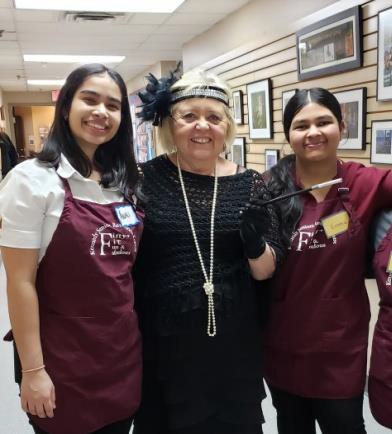 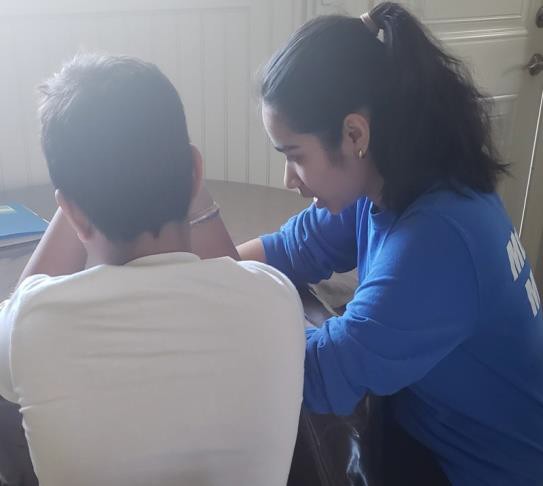 ANJALI BAL“Encouraging students by leading and challenging them to succeed”.SKILLSI have acquired skills in: Leadership, adaptability, flexibility, multi-tasking, mentoring, organization, event-planning, cooperation, maturity, reliability, patience, and perseverance.PROFILEI am a grade 11 student at LA Matheson Secondary with an interest in Health Sciences.My long-term goal is to pursue a career as a pediatrician. I would like to learn how to manage the health of children, including physical, behaviour, and mental health issues.EDUCATIONLA Matheson Secondary School 2016-PresentHigh School Graduation 2021Enrolled in Leadership for three years778-001-0001anjalibal202@gmail.comSUMMARY OF SKILLSPROFILEI am a grade 11 student at LA Matheson Secondary with an interest in Health Sciences.My long-term goal is to pursue a career as a pediatrician. I would like to learn how to manage the health of children, including physical, behaviour, and mental health issues.EDUCATIONLA Matheson Secondary School 2016-PresentHigh School Graduation 2021Enrolled in Leadership for three years778-001-0001anjalibal202@gmail.comMentoring: Mentored new leadership students and also tutored and mentored students after school.“As an after school academic mentor, Anjali is patient, kind and task- oriented. She helps other students who are struggling with their work by clearly and patiently explaining complex concepts in ways that make sense to them.” - Mr.Stefan Stipp, Vice Principal at LA MathesonLeadership: Taking lead in many leadership projects for many years. “Anjali is a very motivated and responsible leadership student. She demonstrates excellent communication and teamwork skills that have allowed her to take the lead in planning, implementing and overseeing a wide variety of school and extracurricular events”- Ms. Cyndy MillerReliability: Trusted with serving food to seniors“Anjali is a dedicated hard worker who takes her volunteering seriously by being punctual, taking directions well, and getting the tasks done in a timely manner”- Linda Christoforou, Director of VolunteersVOLUNTEER EXPERIENCELA Matheson Mustang Mentors (After School tutoring)September 2019- March 2020Helped students after school, patiently explained ideas, helped with criteria for tests and quizzes, proofread, taught students with easier methods.Several School Volunteering ActivitiesSeptember 2016 - PresentDecorated the school, took photos for yearbook, student council activities, gave tours to parents, and assisted with tours to Japanese students.Kennedy Seniors Centre Meal ServicesDecember 19, 2019 & January 18, 2020Served seniors meals and desserts, cleaned the tables and folded tablecloths. Connected and brought hope to lonely seniors.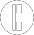 778-001-0001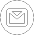 anjalibal202@gmail.com